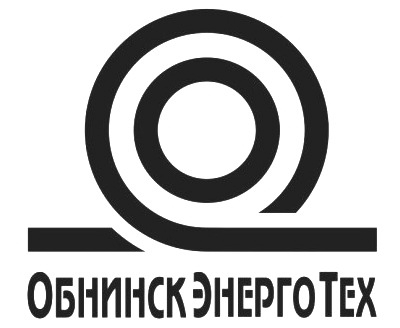 Индукционный поисковый комплектбольшой мощностиКП-5000  «КЕДР»  Паспорт      Э.НЛ.0170 ПССодержание1 Технические характеристики комплектаКП-5000 «КЕДР» Э.НЛ.0170 . . . . . . . . . . . . . . . . . . . . . . . . . . . . . . . . . .  21.1 Генератор звуковой ГП-5000 «КЕДР» Э.НЛ.0170.01 . . . . .  21.2 Прибор поиска «БИГЛЬ» Э.НЛ.0192.02 . . . . . . . . . . . . . . .   32 Комплектность КП-5000 «КЕДР» Э.НЛ.0170 . . . . . . . . . . . . . 42.1 Генератор звуковой ГП-5000 «КЕДР» Э.НЛ.0170.01 . . . . .  42.2 Прибор поиска «БИГЛЬ» Э.НЛ.0192.02 . . . . . . . . . . . . . . .   43 Ресурсы, сроки службы и хранения,гарантии изготовителя . . . . . . . . . . . . . . . . . . . . . . . . . . . . . . . . . . . . . . . . 54 Свидетельство об упаковке . . . . . . . . . . . . . . . . . . . . . . . . . . . . 55 Свидетельство о приемке . . . . . . . . . . . . . . . . . . . . . . . . . . . . .  6	Индукционный поисковый комплект большой мощности КП-5000 «КЕДР» Э.НЛ.0170	Заводской номер № ________________	Изготовлен ЗАО «ОбнинскЭнергоТех», г.Обнинск, Калужской обл., ул. Красных зорь, д. 34 по техническим условиям Э.НЛ.0170 ТУ.Декларация о соответствии  № ЕАЭС N RU Д-RU.РА01.В.46084/21.Срок действия декларации по 05.10.2026 включительно.Дата регистрации 08.10.2021.1 Технические характеристики комплекта КП-5000 «КЕДР» Э.НЛ.01701.1 Генератор звуковой ГП-5000 «КЕДР» Э.НЛ.0170.011.2 Прибор поиска «БИГЛЬ» Э.НЛ.0192.022 Комплектность КП-5000 «КЕДР» Э.НЛ.01702.1 Генератор звуковой ГП-5000 «КЕДР» Э.НЛ.0170.012.2 Прибор поиска «БИГЛЬ» Э.НЛ.0192.02	3 Ресурсы, сроки службы и хранения, гарантии изготовителяНаработка комплекта на отказ составляет 4000 часов в течение срока службы 10 лет, в том числе 1 года хранения. Указанные наработка на отказ и срок службы действительны при соблюдении потребителем требований действующей эксплуатационной документации.Гарантийный срок эксплуатации комплекта – 12 месяцев со дня приемки комплекта ОТК предприятия-изготовителя. Безвозмездный ремонт в соответствии с принятыми обязательствами в течение установленных гарантийных сроков выполняет предприятие-изготовитель.4 Свидетельство об упаковкеКомплект КП-5000 «КЕДР», заводской номер № ____________ упакован ЗАО «ОбнинскЭнергоТех» согласно требованиям, предусмотренным в действующей конструкторской документации.	Упаковщик   _____________________               ______________________                      личная подпись                                                     расшифровка подписи         _____________________                             год, месяц, число5 Свидетельство о приёмкеКомплект КП-5000 «КЕДР», заводской номер № _______________ изготовлен и принят в соответствии с требованиями государственных стандартов, действующей конструкторской документации и признан годным к эксплуатации.Начальник ОТК       _____________________                               _____________________                        личная подпись                                                                    расшифровка подписи     ____________________                      год, месяц, числоРуководитель предприятия       _____________________                           _____________________                         личная подпись                                                                расшифровка подписи      ___________________                         год, месяц, число                МПДля заметокПараметрЗначениенапряжение питания, В220 ± 10%, 50 Гцпотребляемая мощность не более, кВт6ток в нагрузке, А от 0 до 40частота тока в нагрузке, Гц480, 1068, 9791действующее напряжение холостого ходана выходе генератора не более, В130действующее напряжениена согласованной нагрузке не более, В500максимальная мощность на выходе:- активная, кВт- реактивная, кВА4,820форма выходного напряжениясинусоидальнаявремя установления рабочего режима не более, сек15продолжительность непрерывной работынеограниченнотемпература окружающей среды, ºСот -30до +40относительная влажность воздуха при t= +20 ºС,не более, %80атмосферное давление, мм рт. ст.от 680 до 800климатическое исполнениеУХЛ 3 по ГОСТ 15150габаритные размеры не более, мм480×480×180масса не более, кг27ПараметрЗначениекоэффициент усиления по индукционномуканалу не менее, дБ72регулировка коэффициента усиления, дБ 60чувствительность индукционного канала не более, мкВ20рабочие частоты, Гц50, 480, 1068, 9791полоса пропускания на рабочей частоте, Гц:- 50,480, 1068 Гц- 9791 Гц10100напряжение питания электронного блокаLi-ion (18650) 3000 мАч, 2 шт.продолжительность работы до разряда аккумулятора не менее, час30температура окружающей среды, °Сот -30 до +45габаритные размеры:- электронного блока не более, мм- антенны не более, мм170 × 170 × 70800масса электронного блока не более, кг1,1масса антенны, кг0,380НаименованиеОбозначениеКол-воЗав. №Прим.ГП-5000 «КЕДР»Э.НЛ.0170.011кабель выходнойЭ.НЛ.0170.071-кабель сетевойЭ.НЛ.0170.081-руководство по эксплуатацииЭ.НЛ.0170.01 РЭ1-НаименованиеОбозначениеКол-воЗав. №Прим.блок индикацииЭ.НЛ.0192.021антеннаЭ.НЛ.0170.03.061-рамка накладнаяЭ.НЛ.0170.03.031-наушникиЭ.НЛ.0170.03.051-адаптер 220/12, 2Aпокупка1-чемодан укладочныйЭ.НЛ.0192.02.101-руководство по эксплуатацииЭ.НЛ.0192.02 РЭ1-